АДМИНИСТРАЦИЯ ЧЕРКАССКОГО СЕЛЬСОВЕТА САРАКТАШСКОГО РАЙОНА ОРЕНБУРГСКОЙ ОБЛАСТИП О С Т А Н О В Л Е Н И Е12.10.2021                                с. Черкассы                                         № 90-п           Об утверждении отчета об исполнении местного бюджета за 9 месяцев 2021 годаВ соответствии с пунктом 5 статьи 264.2 Бюджетного кодекса Российской Федерации и Положения о бюджетном процессе в муниципальном образовании Черкасский сельсовет, утвержденном решением Совета депутатов  Черкасского сельсовета от 19.03.2019  № 167:Утвердить отчет об исполнении местного бюджета за 9 месяцев 2021 года по доходам в сумме 12 199 031,22 рублей, по расходам 12 796 925,34 рублей, с превышением  расходов  над доходами  в сумме 597 894,12 рублей с показателями:по доходам местного бюджета по кодам классификации доходов бюджетов согласно приложению № 1;по расходам местного бюджета по разделам, подразделам классификации расходов бюджетов согласно приложению № 2;по источникам финансирования дефицита местного бюджета по группам подгруппам классификации источников финансирования дефицитов бюджетов и группам классификации операций сектора государственного управления согласно приложению № 3.Специалисту 1 категории по составлению и исполнению бюджета Черкасского сельсовета  Стрельниковой Е.С.  направить отчет об исполнении местного бюджета за 9 месяцев  2021 года в Совет депутатов Черкасского сельсовета и в контрольно-счетный орган «Счетная палата» муниципального образования Саракташский район.Настоящее постановление вступает в силу со дня его подписания и подлежит размещению на официальном сайте администрации Черкасского сельсовета Саракташского района Оренбургской области.Контроль за исполнением постановления оставляю за собой.Глава сельсовета                                                            		  Т.В. КучугуроваРазослано: прокурору района, финансовый отдел администрации Саракташского района, официальный сайт, в дело.                                                               Приложение № 1                                                     к постановлению администрации                                                              Черкасского  сельсовета                                                                от 12.10.2021г № 90-пДоходы местного бюджета за 9 месяцев 2021 года по кодам классификации доходов бюджетов                     Приложение № 2                                               к постановлению администрации                                        Черкасского  сельсовета                                   от 12.10.2021г № 90-пРасходы местного бюджета за 9 месяцев 2021 года  по разделам, подразделам классификации расходов бюджета                          Приложение № 3                                                      к постановлению администрации                                                                Черкасского сельсовета                                         от 12.10.2021г № 90-пИсточники финансирования дефицита бюджета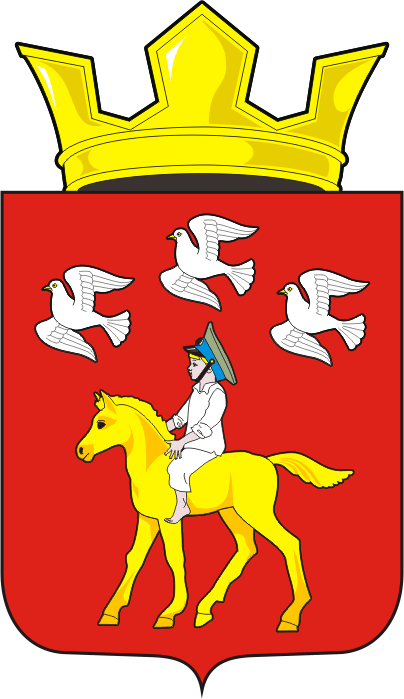 Наименование показателяКод строкиКод дохода по бюджетной классификацииУтвержденные бюджетные назначенияИсполненоНеисполненные назначения123456Доходы бюджета - всего010X15 315 633,0012 199 031,223 116 601,78в том числе:НАЛОГОВЫЕ И НЕНАЛОГОВЫЕ ДОХОДЫ010000 100000000000000005 236 000,003 613 707,591 622 292,41НАЛОГИ НА ПРИБЫЛЬ, ДОХОДЫ010000 101000000000000002 285 000,002 067 141,30217 858,70Налог на доходы физических лиц010000 101020000100001102 285 000,002 067 141,30217 858,70Налог на доходы физических лиц с доходов, источником которых является налоговый агент, за исключением доходов, в отношении которых исчисление и уплата налога осуществляются в соответствии со статьями 227, 227.1 и 228 Налогового кодекса Российской Федерации010000 101020100100001101 965 000,001 764 448,49200 551,51Налог на доходы физических лиц с доходов, источником которых является налоговый агент010182 101020100110001101 965 000,001 764 168,91200 831,09Налог на доходы физических лиц с доходов, источником которых является налоговый агент, за исключением доходов, в отношении которых исчисление и уплата налога осуществляются в соответствии со статьями 227, 227.1 и 228 Налогового кодекса Российской Федерации (пени по соответствующему платежу)010182 101020100121001100,0060,690,00Налог на доходы физических лиц с доходов, источником которых является налоговый агент, за исключением доходов, в отношении которых исчисление и уплата налога осуществляются в соответствии со статьями 227, 227.1 и 228 Налогового кодекса Российской Федерации (суммы денежных взысканий (штрафов) по соответствующему платежу согласно законодательству Российской Федерации)010182 101020100130001100,00218,890,00Налог на доходы физических лиц с доходов, полученных от осуществления деятельности физическими лицами, зарегистрированными в качестве индивидуальных предпринимателей, нотариусов, занимающихся частной практикой, адвокатов, учредивших адвокатские кабинеты, и других лиц, занимающихся частной практикой в соответствии со статьей 227 Налогового кодекса Российской Федерации010000 10102020010000110300 000,00302 097,600,00Налог на доходы физических лиц с доходов, полученных от осуществления деятельности физическими лицами, зарегистрированными в качестве индивидуальных предпринимателей, нотариусов, занимающихся частной практикой, адвокатов, учредивших адвокатские кабинеты, и других лиц, занимающихся частной практикой в соответствии со статьей 227 Налогового кодекса Российской Федерации (сумма платежа (перерасчеты, недоимка и задолженность по соответствующему платежу, в том числе по отмененному)010182 10102020011000110300 000,00302 097,600,00Налог на доходы физических лиц с доходов, полученных физическими лицами в соответствии со статьей 228 Налогового кодекса Российской Федерации010000 1010203001000011020 000,00595,2119 404,79Налог на доходы физических лиц с доходов, полученных физическими лицами в соответствии со статьей 228 Налогового кодекса Российской Федерации (сумма платежа (перерасчеты, недоимка и задолженность по соответствующему платежу, в том числе по отмененному)010182 1010203001100011020 000,00390,1319 609,87Налог на доходы физических лиц с доходов, полученных физическими лицами в соответствии со статьей 228 Налогового кодекса Российской Федерации (пени по соответствующему платежу)010182 101020300121001100,0055,080,00Налог на доходы физических лиц с доходов, полученных физическими лицами в соответствии со статьей 228 Налогового кодекса Российской Федерации (суммы денежных взысканий (штрафов) по соответствующему платежу согласно законодательству Российской Федерации)010182 101020300130001100,00150,000,00НАЛОГИ НА ТОВАРЫ (РАБОТЫ, УСЛУГИ), РЕАЛИЗУЕМЫЕ НА ТЕРРИТОРИИ РОССИЙСКОЙ ФЕДЕРАЦИИ010000 103000000000000001 183 000,00878 199,87304 800,13Акцизы по подакцизным товарам (продукции), производимым на территории Российской Федерации010000 103020000100001101 183 000,00878 199,87304 800,13Доходы от уплаты акцизов на дизельное топливо, подлежащие распределению между бюджетами субъектов Российской Федерации и местными бюджетами с учетом установленных дифференцированных нормативов отчислений в местные бюджеты010000 10302230010000110543 000,00398 326,68144 673,32Доходы от уплаты акцизов на дизельное топливо, подлежащие распределению между бюджетами субъектов Российской Федерации и местными бюджетами с учетом установленных дифференцированных нормативов отчислений в местные бюджеты (по нормативам, установленным федеральным законом о федеральном бюджете в целях формирования дорожных фондов субъектов Российской Федерации)010100 10302231010000110543 000,00398 326,68144 673,32Доходы от уплаты акцизов на моторные масла для дизельных и (или) карбюраторных (инжекторных) двигателей, подлежащие распределению между бюджетами субъектов Российской Федерации и местными бюджетами с учетом установленных дифференцированных нормативов отчислений в местные бюджеты010000 103022400100001103 000,002 847,11152,89Доходы от уплаты акцизов на моторные масла для дизельных и (или) карбюраторных (инжекторных) двигателей, подлежащие распределению между бюджетами субъектов Российской Федерации и местными бюджетами с учетом установленных дифференцированных нормативов отчислений в местные бюджеты (по нормативам, установленным федеральным законом о федеральном бюджете в целях формирования дорожных фондов субъектов Российской Федерации)010100 103022410100001103 000,002 847,11152,89Доходы от уплаты акцизов на автомобильный бензин, подлежащие распределению между бюджетами субъектов Российской Федерации и местными бюджетами с учетом установленных дифференцированных нормативов отчислений в местные бюджеты010000 10302250010000110715 000,00547 344,79167 655,21Доходы от уплаты акцизов на автомобильный бензин, подлежащие распределению между бюджетами субъектов Российской Федерации и местными бюджетами с учетом установленных дифференцированных нормативов отчислений в местные бюджеты (по нормативам, установленным федеральным законом о федеральном бюджете в целях формирования дорожных фондов субъектов Российской Федерации)010100 10302251010000110715 000,00547 344,79167 655,21Доходы от уплаты акцизов на прямогонный бензин, подлежащие распределению между бюджетами субъектов Российской Федерации и местными бюджетами с учетом установленных дифференцированных нормативов отчислений в местные бюджеты010000 10302260010000110-78 000,00-70 318,71-7 681,29Доходы от уплаты акцизов на прямогонный бензин, подлежащие распределению между бюджетами субъектов Российской Федерации и местными бюджетами с учетом установленных дифференцированных нормативов отчислений в местные бюджеты (по нормативам, установленным федеральным законом о федеральном бюджете в целях формирования дорожных фондов субъектов Российской Федерации)010100 10302261010000110-78 000,00-70 318,71-7 681,29НАЛОГИ НА СОВОКУПНЫЙ ДОХОД010000 10500000000000000215 000,00232 572,530,00Налог, взимаемый в связи с применением упрощенной системы налогообложения010000 1050100000000011040 000,0058 226,310,00Налог, взимаемый с налогоплательщиков, выбравших в качестве объекта налогообложения доходы010000 1050101001000011020 000,0023 420,170,00Налог, взимаемый с налогоплательщиков, выбравших в качестве объекта налогообложения доходы010000 1050101101000011020 000,0023 420,170,00Налог, взимаемый с налогоплательщиков, выбравших в качестве объекта налогообложения доходы (сумма платежа (перерасчеты, недоимка и задолженность по соответствующему платежу, в том числе по отмененному)010182 1050101101100011020 000,0023 011,320,00Налог, взимаемый с налогоплательщиков, выбравших в качестве объекта налогообложения доходы (пени по соответствующему платежу)010182 105010110121001100,00408,850,00Налог, взимаемый с налогоплательщиков, выбравших в качестве объекта налогообложения доходы, уменьшенные на величину расходов010000 1050102001000011020 000,0034 806,140,00Налог, взимаемый с налогоплательщиков, выбравших в качестве объекта налогообложения доходы, уменьшенные на величину расходов (в том числе минимальный налог, зачисляемый в бюджеты субъектов Российской Федерации)010000 1050102101000011020 000,0034 806,140,00Налог, взимаемый с налогоплательщиков, выбравших в качестве объекта налогообложения доходы, уменьшенные на величину расходов (в том числе минимальный налог, зачисляемый в бюджеты субъектов Российской Федерации (сумма платежа (перерасчеты, недоимка и задолженность по соответствующему платежу, в том числе по отмененному)010182 1050102101100011020 000,0034 677,330,00Налог, взимаемый с налогоплательщиков, выбравших в качестве объекта налогообложения доходы, уменьшенные на величину расходов (в том числе минимальный налог, зачисляемый в бюджеты субъектов Российской Федерации (пени по соответствующему платежу)010182 105010210121001100,00128,810,00Единый сельскохозяйственный налог010000 10503000010000110175 000,00174 346,22653,78Единый сельскохозяйственный налог010000 10503010010000110175 000,00174 346,22653,78Единый сельскохозяйственный налог (сумма платежа (перерасчеты, недоимка и задолженность по соответствующему платежу, в том числе по отмененному)010182 10503010011000110175 000,00173 208,811 791,19Единый сельскохозяйственный налог (пени по соответствующему платежу)010182 105030100121001100,001 137,410,00НАЛОГИ НА ИМУЩЕСТВО010000 106000000000000001 250 000,00129 850,891 120 149,11Налог на имущество физических лиц010000 10601000000000110170 000,00-67 893,14237 893,14Налог на имущество физических лиц, взимаемый по ставкам, применяемым к объектам налогообложения, расположенным в границах сельских поселений010000 10601030100000110170 000,00-67 893,14237 893,14Налог на имущество физических лиц ,взимаемый по ставкам ,применяемых к объектам налогообложения, расположенных в границах поселений010182 10601030101000110170 000,00-68 036,37238 036,37Налог на имущество физических лиц ,взимаемый по ставкам, применяемый к объектам налогообложения, расположенным в границах сельских поселений (пени по соответствующему платежу)010182 106010301021001100,00143,230,00Земельный налог010000 106060000000001101 080 000,00197 744,03882 255,97Земельный налог с организаций010000 1060603000000011085 000,0057 835,7127 164,29Земельный налог с организаций, обладающих земельным участком, расположенным в границах сельских поселений010000 1060603310000011085 000,0057 835,7127 164,29Земельный налог с организаций, обладающих земельным участком, расположенным в границах сельских поселений (сумма платежа (перерасчеты, недоимка и задолженность по соответствующему платежу, в том числе по отмененному)010182 1060603310100011085 000,0058 031,4926 968,51Земельный налог с организаций, обладающих земельным участком, расположенным в границах сельских поселений (пени по соответствующему платежу)010182 106060331021001100,00-195,780,00Земельный налог с физических лиц010000 10606040000000110995 000,00139 908,32855 091,68Земельный налог с физических лиц, обладающих земельным участком, расположенным в границах сельских поселений010000 10606043100000110995 000,00139 908,32855 091,68Земельный налог с физических лиц, обладающих земельным участком, расположенным в границах сельских поселений (сумма платежа (перерасчеты, недоимка и задолженность по соответствующему платежу, в том числе по отмененному)010182 10606043101000110995 000,00137 389,49857 610,51Земельный налог с физических лиц, обладающих земельным участком, расположенным в границах сельских поселений (перерасчеты, недоимка и задолженность)010182 106060431021001100,002 518,830,00ГОСУДАРСТВЕННАЯ ПОШЛИНА010000 108000000000000000,00500,000,00Государственная пошлина за совершение нотариальных действий (за исключением действий, совершаемых консульскими учреждениями Российской Федерации)010000 108040000100001100,00500,000,00Государственная пошлина за совершение нотариальных действий должностными лицами органов местного самоуправления, уполномоченными в соответствии с законодательными актами Российской Федерации на совершение нотариальных действий010000 108040200100001100,00500,000,00Государственная пошлина за совершение нотариальных действий должностными лицами органов местного самоуправления, уполномоченными в соответствии с законодательными актами Российской Федерации на совершение нотариальных действий010137 108040200110001100,00500,000,00ДОХОДЫ ОТ ИСПОЛЬЗОВАНИЯ ИМУЩЕСТВА, НАХОДЯЩЕГОСЯ В ГОСУДАРСТВЕННОЙ И МУНИЦИПАЛЬНОЙ СОБСТВЕННОСТИ010000 111000000000000003 000,002 943,0057,00Доходы, получаемые в виде арендной либо иной платы за передачу в возмездное пользование государственного и муниципального имущества (за исключением имущества бюджетных и автономных учреждений, а также имущества государственных и муниципальных унитарных предприятий, в том числе казенных)010000 111050000000001203 000,002 943,0057,00Доходы от сдачи в аренду имущества, находящегося в оперативном управлении органов государственной власти, органов местного самоуправления, органов управления государственными внебюджетными фондами и созданных ими учреждений (за исключением имущества бюджетных и автономных учреждений)010000 111050300000001203 000,002 943,0057,00Доходы от сдачи в аренду имущества, находящегося в оперативном управлении органов управления сельских поселений и созданных ими учреждений (за исключением имущества муниципальных бюджетных и автономных учреждений)010137 111050351000001203 000,002 943,0057,00ШТРАФЫ, САНКЦИИ, ВОЗМЕЩЕНИЕ УЩЕРБА010000 116000000000000000,002 500,000,00Платежи в целях возмещения причиненного ущерба (убытков)010000 116100000000001400,002 500,000,00Доходы от денежных взысканий (штрафов), поступающие в счет погашения задолженности, образовавшейся до 1 января 2020 года, подлежащие зачислению в бюджеты бюджетной системы Российской Федерации по нормативам, действовавшим в 2019 году010000 116101200000001400,002 500,000,00Доходы от денежных взысканий (штрафов), поступающие в счет погашения задолженности, образовавшейся до 1 января 2020 года, подлежащие зачислению в бюджет муниципального образования по нормативам, действовавшим в 2019 году010137 116101230100001400,002 500,000,00ПРОЧИЕ НЕНАЛОГОВЫЕ ДОХОДЫ010000 11700000000000000300 000,00300 000,000,00Инициативные платежи010000 11715000000000150300 000,00300 000,000,00Инициативные платежи, зачисляемые в бюджеты сельских поселений010000 11715030100000150300 000,00300 000,000,00Инициативные платежи, зачисляемые в бюджеты сельских поселений (средства, поступающие на ремонт автомобильной дороги)010137 11715030100013150300 000,00300 000,000,00БЕЗВОЗМЕЗДНЫЕ ПОСТУПЛЕНИЯ010000 2000000000000000010 079 633,008 585 323,631 494 309,37БЕЗВОЗМЕЗДНЫЕ ПОСТУПЛЕНИЯ ОТ ДРУГИХ БЮДЖЕТОВ БЮДЖЕТНОЙ СИСТЕМЫ РОССИЙСКОЙ ФЕДЕРАЦИИ010000 202000000000000009 641 300,008 247 622,131 393 677,87Дотации бюджетам бюджетной системы Российской Федерации010000 202100000000001507 385 500,006 149 500,001 236 000,00Дотации на выравнивание бюджетной обеспеченности010000 202150010000001507 336 000,006 100 000,001 236 000,00Дотации бюджетам сельских поселений на выравнивание бюджетной обеспеченности из бюджета субъекта Российской Федерации010137 202150011000001507 336 000,006 100 000,001 236 000,00Дотации на выравнивание бюджетной обеспеченности из бюджетов муниципальных районов, городских округов с внутригородским делением010000 2021600100000015049 500,0049 500,000,00Дотации бюджетам сельских поселений на выравнивание бюджетной обеспеченности из бюджетов муниципальных районов010137 2021600110000015049 500,0049 500,000,00Субсидии бюджетам бюджетной системы Российской Федерации (межбюджетные субсидии)010000 202200000000001501 736 600,001 642 647,1393 952,87Субсидии бюджетам на обеспечение комплексного развития сельских территорий010000 20225576000000150736 600,00642 647,1393 952,87Субсидии бюджетам сельских поселений на обеспечение комплексного развития сельских территорий010137 20225576100000150736 600,00642 647,1393 952,87Прочие субсидии010000 202299990000001501 000 000,001 000 000,000,00Прочие субсидии бюджетам сельских поселений010137 202299991000001501 000 000,001 000 000,000,00Субвенции бюджетам бюджетной системы Российской Федерации010000 20230000000000150254 900,00191 175,0063 725,00Субвенции бюджетам на осуществление первичного воинского учета на территориях, где отсутствуют военные комиссариаты010000 20235118000000150254 900,00191 175,0063 725,00Субвенции бюджетам сельских поселений на осуществление первичного воинского учета на территориях, где отсутствуют военные комиссариаты010137 20235118100000150254 900,00191 175,0063 725,00Иные межбюджетные трансферты010000 20240000000000150264 300,00264 300,000,00Прочие межбюджетные трансферты, передаваемые бюджетам010000 20249999000000150264 300,00264 300,000,00Прочие межбюджетные трансферты, передаваемые бюджетам сельских поселений010137 20249999100000150264 300,00264 300,000,00БЕЗВОЗМЕЗДНЫЕ ПОСТУПЛЕНИЯ ОТ НЕГОСУДАРСТВЕННЫХ ОРГАНИЗАЦИЙ010000 20400000000000000438 333,00337 701,50100 631,50Безвозмездные поступления от негосударственных организаций в бюджеты сельских поселений010000 20405000100000150438 333,00337 701,50100 631,50Прочие безвозмездные поступления от негосударственных организаций в бюджеты сельских поселений010137 20405099100000150438 333,00337 701,50100 631,50Наименование показателяКод строкиКод расхода по бюджетной классификацииУтвержденные бюджетные назначенияИсполненоНеисполненные назначения123456Расходы бюджета - всего200X16 157 434,6512 796 925,343 360 509,31в том числе:ОБЩЕГОСУДАРСТВЕННЫЕ ВОПРОСЫ200000 0100 0000000000 0004 013 382,452 794 967,301 218 415,15Функционирование высшего должностного лица субъекта Российской Федерации и муниципального образования200000 0102 0000000000 000968 569,60650 399,05318 170,55Муниципальная программа "Реализация муниципальной политики на территории муниципального образования Черкасский сельсовет Саракташского района Оренбургской области на 2018-2024 годы"200000 0102 6700000000 000968 569,60650 399,05318 170,55Подпрограмма "Осуществление деятельности аппарата управления"200000 0102 6710000000 000968 569,60650 399,05318 170,55Глава муниципального образования200000 0102 6710010010 000968 569,60650 399,05318 170,55Расходы на выплаты персоналу в целях обеспечения выполнения функций государственными (муниципальными) органами, казенными учреждениями, органами управления государственными внебюджетными фондами200000 0102 6710010010 100968 569,60650 399,05318 170,55Расходы на выплаты персоналу государственных (муниципальных) органов200000 0102 6710010010 120968 569,60650 399,05318 170,55Фонд оплаты труда государственных (муниципальных) органов200137 0102 6710010010 121743 909,06499 538,43244 370,63Взносы по обязательному социальному страхованию на выплаты денежного содержания и иные выплаты работникам государственных (муниципальных) органов200137 0102 6710010010 129224 660,54150 860,6273 799,92Функционирование Правительства Российской Федерации, высших исполнительных органов государственной власти субъектов Российской Федерации, местных администраций200000 0104 0000000000 0002 986 645,352 086 400,75900 244,60Муниципальная программа "Реализация муниципальной политики на территории муниципального образования Черкасский сельсовет Саракташского района Оренбургской области на 2018-2024 годы"200000 0104 6700000000 0002 986 645,352 086 400,75900 244,60Подпрограмма "Осуществление деятельности аппарата управления"200000 0104 6710000000 0002 986 645,352 086 400,75900 244,60Аппарат администрации муниципального образования200000 0104 6710010020 0002 986 645,352 086 400,75900 244,60Расходы на выплаты персоналу в целях обеспечения выполнения функций государственными (муниципальными) органами, казенными учреждениями, органами управления государственными внебюджетными фондами200000 0104 6710010020 1002 288 970,351 494 863,31794 107,04Расходы на выплаты персоналу государственных (муниципальных) органов200000 0104 6710010020 1202 288 970,351 494 863,31794 107,04Фонд оплаты труда государственных (муниципальных) органов200137 0104 6710010020 1211 758 041,741 148 128,47609 913,27Взносы по обязательному социальному страхованию на выплаты денежного содержания и иные выплаты работникам государственных (муниципальных) органов200137 0104 6710010020 129530 928,61346 734,84184 193,77Закупка товаров, работ и услуг для обеспечения государственных (муниципальных) нужд200000 0104 6710010020 200512 375,00416 445,9895 929,02Иные закупки товаров, работ и услуг для обеспечения государственных (муниципальных) нужд200000 0104 6710010020 240512 375,00416 445,9895 929,02Прочая закупка товаров, работ и услуг200137 0104 6710010020 244492 375,00401 676,4290 698,58Закупка энергетических ресурсов200137 0104 6710010020 24720 000,0014 769,565 230,44Межбюджетные трансферты200000 0104 6710010020 50022 300,0022 300,000,00Иные межбюджетные трансферты200137 0104 6710010020 54022 300,0022 300,000,00Иные бюджетные ассигнования200000 0104 6710010020 800163 000,00152 791,4610 208,54Уплата налогов, сборов и иных платежей200000 0104 6710010020 850163 000,00152 791,4610 208,54Уплата налога на имущество организаций и земельного налога200137 0104 6710010020 85138 000,0027 791,4610 208,54Уплата иных платежей200137 0104 6710010020 853125 000,00125 000,000,00Обеспечение деятельности финансовых, налоговых и таможенных органов и органов финансового (финансово-бюджетного) надзора200000 0106 0000000000 00054 800,0054 800,000,00Муниципальная программа "Реализация муниципальной политики на территории муниципального образования Черкасский сельсовет Саракташского района Оренбургской области на 2018-2024 годы"200000 0106 6700000000 00054 800,0054 800,000,00Подпрограмма "Осуществление деятельности аппарата управления"200000 0106 6710000000 00054 800,0054 800,000,00Межбюджетные трансферты на осуществление части переданных в район полномочий по внешнему муниципальному контролю200000 0106 6710010080 00054 800,0054 800,000,00Межбюджетные трансферты200000 0106 6710010080 50054 800,0054 800,000,00Иные межбюджетные трансферты200137 0106 6710010080 54054 800,0054 800,000,00Другие общегосударственные вопросы200000 0113 0000000000 0003 367,503 367,500,00Непрограммное направление расходов (непрограммные мероприятия)200000 0113 7700000000 0003 367,503 367,500,00Членские взносы в Совет (ассоциацию) муниципальных образований200000 0113 7700095100 0003 367,503 367,500,00Иные бюджетные ассигнования200000 0113 7700095100 8003 367,503 367,500,00Уплата налогов, сборов и иных платежей200000 0113 7700095100 8503 367,503 367,500,00Уплата иных платежей200137 0113 7700095100 8533 367,503 367,500,00НАЦИОНАЛЬНАЯ ОБОРОНА200000 0200 0000000000 000254 900,00179 112,6475 787,36Мобилизационная и вневойсковая подготовка200000 0203 0000000000 000254 900,00179 112,6475 787,36Муниципальная программа "Реализация муниципальной политики на территории муниципального образования Черкасский сельсовет Саракташского района Оренбургской области на 2018-2024 годы"200000 0203 6700000000 000254 900,00179 112,6475 787,36Подпрограмма "Обеспечение осуществления части, переданных органами власти другого уровня, полномочий200000 0203 6720000000 000254 900,00179 112,6475 787,36Осуществление первичного воинского учета на территориях, где отсутствуют военные комиссариаты200000 0203 6720051180 000254 900,00179 112,6475 787,36Расходы на выплаты персоналу в целях обеспечения выполнения функций государственными (муниципальными) органами, казенными учреждениями, органами управления государственными внебюджетными фондами200000 0203 6720051180 100242 039,20179 112,6462 926,56Расходы на выплаты персоналу государственных (муниципальных) органов200000 0203 6720051180 120242 039,20179 112,6462 926,56Фонд оплаты труда государственных (муниципальных) органов200137 0203 6720051180 121185 898,00137 569,4148 328,59Взносы по обязательному социальному страхованию на выплаты денежного содержания и иные выплаты работникам государственных (муниципальных) органов200137 0203 6720051180 12956 141,2041 543,2314 597,97Закупка товаров, работ и услуг для обеспечения государственных (муниципальных) нужд200000 0203 6720051180 20012 860,800,0012 860,80Иные закупки товаров, работ и услуг для обеспечения государственных (муниципальных) нужд200000 0203 6720051180 24012 860,800,0012 860,80Прочая закупка товаров, работ и услуг200137 0203 6720051180 24412 860,800,0012 860,80НАЦИОНАЛЬНАЯ БЕЗОПАСНОСТЬ И ПРАВООХРАНИТЕЛЬНАЯ ДЕЯТЕЛЬНОСТЬ200000 0300 0000000000 000420 300,00300 573,80119 726,20Защита населения и территории от чрезвычайных ситуаций природного и техногенного характера, пожарная безопасность200000 0310 0000000000 000390 300,00297 713,8092 586,20Муниципальная программа "Реализация муниципальной политики на территории муниципального образования Черкасский сельсовет Саракташского района Оренбургской области на 2018-2024 годы"200000 0310 6700000000 000390 300,00297 713,8092 586,20Подпрограмма "Обеспечение пожарной безопасности на территории муниципального образования Черкасский сельсовет"200000 0310 6730000000 000390 300,00297 713,8092 586,20Финансовое обеспечение мероприятий по обеспечению пожарной безопасности на территории муниципального образования поселения200000 0310 6730095020 000390 300,00297 713,8092 586,20Закупка товаров, работ и услуг для обеспечения государственных (муниципальных) нужд200000 0310 6730095020 200390 300,00297 713,8092 586,20Иные закупки товаров, работ и услуг для обеспечения государственных (муниципальных) нужд200000 0310 6730095020 240390 300,00297 713,8092 586,20Прочая закупка товаров, работ и услуг200137 0310 6730095020 244390 300,00297 713,8092 586,20Другие вопросы в области национальной безопасности и правоохранительной деятельности200000 0314 0000000000 00030 000,002 860,0027 140,00Муниципальная программа "Реализация муниципальной политики на территории муниципального образования Черкасский сельсовет Саракташского района Оренбургской области на 2018-2024 годы"200000 0314 6700000000 00030 000,002 860,0027 140,00Подпрограмма "Обеспечение поддержки добровольных народных дружин на территории муниципального образования Черкасский сельсовет"200000 0314 6740000000 00030 000,002 860,0027 140,00Меры поддержки добровольных народных дружин200000 0314 6740020040 00030 000,002 860,0027 140,00Закупка товаров, работ и услуг для обеспечения государственных (муниципальных) нужд200000 0314 6740020040 20030 000,002 860,0027 140,00Иные закупки товаров, работ и услуг для обеспечения государственных (муниципальных) нужд200000 0314 6740020040 24030 000,002 860,0027 140,00Прочая закупка товаров, работ и услуг200137 0314 6740020040 24430 000,002 860,0027 140,00НАЦИОНАЛЬНАЯ ЭКОНОМИКА200000 0400 0000000000 0005 883 844,505 883 844,500,00Дорожное хозяйство (дорожные фонды)200000 0409 0000000000 0005 883 844,505 883 844,500,00Муниципальная программа "Реализация муниципальной политики на территории муниципального образования Черкасский сельсовет Саракташского района Оренбургской области на 2018-2024 годы"200000 0409 6700000000 0002 870 568,502 870 568,500,00Муниципальная программа "Реализация муниципальной политики на территории муниципального образования Черкасский сельсовет Саракташского района Оренбургской области на 2018-2024 годы"200000 0409 6700000000 0003 013 276,003 013 276,000,00Подпрограмма "Развитие дорожного хозяйства на территории муниципального образования Черкасский сельсовет"200000 0409 6750000000 0002 870 568,502 870 568,500,00Подпрограмма "Развитие дорожного хозяйства на территории муниципального образования Черкасский сельсовет"200000 0409 6750000000 0003 013 276,003 013 276,000,00Содержание и ремонт, капитальный ремонт автомобильных дорог общего пользования и искусственных сооружений на них200000 0409 6750095280 0002 870 568,502 870 568,500,00Закупка товаров, работ и услуг для обеспечения государственных (муниципальных) нужд200000 0409 6750095280 2002 870 568,502 870 568,500,00Иные закупки товаров, работ и услуг для обеспечения государственных (муниципальных) нужд200000 0409 6750095280 2402 870 568,502 870 568,500,00Прочая закупка товаров, работ и услуг200137 0409 6750095280 2442 519 100,002 519 100,000,00Закупка энергетических ресурсов200137 0409 6750095280 247351 468,50351 468,500,00Реализация инициативных проектов200000 0409 675П5S1401 0003 013 276,003 013 276,000,00Закупка товаров, работ и услуг для обеспечения государственных (муниципальных) нужд200000 0409 675П5S1401 2003 013 276,003 013 276,000,00Иные закупки товаров, работ и услуг для обеспечения государственных (муниципальных) нужд200000 0409 675П5S1401 2403 013 276,003 013 276,000,00Прочая закупка товаров, работ и услуг200137 0409 675П5S1401 2443 013 276,003 013 276,000,00ЖИЛИЩНО-КОММУНАЛЬНОЕ ХОЗЯЙСТВО200000 0500 0000000000 0002 642 197,941 778 368,30863 829,64Благоустройство200000 0503 0000000000 0002 642 197,941 778 368,30863 829,64Муниципальная программа "Реализация муниципальной политики на территории муниципального образования Черкасский сельсовет Саракташского района Оренбургской области на 2018-2024 годы"200000 0503 6700000000 0002 642 197,941 778 368,30863 829,64Подпрограмма "Благоустройство территории муниципального образования Черкасский сельсовет"200000 0503 6760000000 0001 589 977,94860 358,30729 619,64Финансовое обеспечение мероприятий по благоустройству территории муниципального образования поселения200000 0503 6760095310 0001 589 977,94860 358,30729 619,64Закупка товаров, работ и услуг для обеспечения государственных (муниципальных) нужд200000 0503 6760095310 2001 589 977,94860 358,30729 619,64Иные закупки товаров, работ и услуг для обеспечения государственных (муниципальных) нужд200000 0503 6760095310 2401 589 977,94860 358,30729 619,64Прочая закупка товаров, работ и услуг200137 0503 6760095310 2441 589 977,94860 358,30729 619,64Подпрограмма "Комплексное развитие сельских территорий"200000 0503 6790000000 0001 052 220,00918 010,00134 210,00Обеспечение комплексного развития сельских территорий200000 0503 67900L5760 0001 052 220,00918 010,00134 210,00Закупка товаров, работ и услуг для обеспечения государственных (муниципальных) нужд200000 0503 67900L5760 2001 052 220,00918 010,00134 210,00Иные закупки товаров, работ и услуг для обеспечения государственных (муниципальных) нужд200000 0503 67900L5760 2401 052 220,00918 010,00134 210,00Прочая закупка товаров, работ и услуг200137 0503 67900L5760 2441 052 220,00918 010,00134 210,00КУЛЬТУРА, КИНЕМАТОГРАФИЯ200000 0800 0000000000 0002 767 609,761 738 498,951 029 110,81Культура200000 0801 0000000000 0002 767 609,761 738 498,951 029 110,81Муниципальная программа "Реализация муниципальной политики на территории муниципального образования Черкасский сельсовет Саракташского района Оренбургской области на 2018-2024 годы"200000 0801 6700000000 000647 109,76446 797,95200 311,81Муниципальная программа "Реализация муниципальной политики на территории муниципального образования Черкасский сельсовет Саракташского района Оренбургской области на 2018-2024 годы"200000 0801 6700000000 0002 120 500,001 291 701,00828 799,00Подпрограмма "Развитие культуры на территории муниципального образования Черкасский сельсовет"200000 0801 6770000000 000647 109,76446 797,95200 311,81Подпрограмма "Развитие культуры на территории муниципального образования Черкасский сельсовет"200000 0801 6770000000 0002 120 500,001 291 701,00828 799,00Финансовое обеспечение части переданных полномочий по организации досуга и обеспечению жителей услугами организации культуры и библиотечного обслуживания200000 0801 6770075080 0001 856 200,001 027 401,00828 799,00Межбюджетные трансферты200000 0801 6770075080 5001 856 200,001 027 401,00828 799,00Иные межбюджетные трансферты200137 0801 6770075080 5401 856 200,001 027 401,00828 799,00Финансовое обеспечение мероприятий, направленных на развитие культуры на территории муниципального образования поселения200000 0801 6770095220 000647 109,76446 797,95200 311,81Закупка товаров, работ и услуг для обеспечения государственных (муниципальных) нужд200000 0801 6770095220 200647 109,76446 797,95200 311,81Иные закупки товаров, работ и услуг для обеспечения государственных (муниципальных) нужд200000 0801 6770095220 240647 109,76446 797,95200 311,81Прочая закупка товаров, работ и услуг200137 0801 6770095220 244414 109,76261 892,51152 217,25Закупка энергетических ресурсов200137 0801 6770095220 247233 000,00184 905,4448 094,56Повышение заработной платы работников муниципальных учреждений культуры200000 0801 6770097030 000264 300,00264 300,000,00Межбюджетные трансферты200000 0801 6770097030 500264 300,00264 300,000,00Иные межбюджетные трансферты200137 0801 6770097030 540264 300,00264 300,000,00СОЦИАЛЬНАЯ ПОЛИТИКА200000 1000 0000000000 000175 200,00121 559,8553 640,15Пенсионное обеспечение200000 1001 0000000000 000175 200,00121 559,8553 640,15Муниципальная программа "Реализация муниципальной политики на территории муниципального образования Черкасский сельсовет Саракташского района Оренбургской области на 2018-2024 годы"200000 1001 6700000000 000175 200,00121 559,8553 640,15Подпрограмма "Осуществление деятельности аппарата управления"200000 1001 6710000000 000175 200,00121 559,8553 640,15Предоставление пенсии за выслугу лет муниципальным служащим муниципального образования поселения200000 1001 6710025050 000175 200,00121 559,8553 640,15Социальное обеспечение и иные выплаты населению200000 1001 6710025050 300175 200,00121 559,8553 640,15Публичные нормативные социальные выплаты гражданам200000 1001 6710025050 310175 200,00121 559,8553 640,15Иные пенсии, социальные доплаты к пенсиям200137 1001 6710025050 312175 200,00121 559,8553 640,15Результат исполнения бюджета (дефицит/профицит)450X-841 801,65-597 894,12XНаименование показателяКод строкиКод источника финансирования дефицита бюджета по бюджетной классификацииУтвержденные бюджетные назначенияИсполненоНеисполненные назначения123456Источники финансирования дефицита бюджета - всего500X841 801,65597 894,12243 907,53в том числе:источники внутреннего финансирования бюджета520X0,000,000,00из них:5200,000,000,00источники внешнего финансирования бюджета620X0,000,000,00из них:6200,000,000,00Изменение остатков средств700000 01000000000000000841 801,65597 894,12243 907,53Изменение остатков средств на счетах по учету средств бюджетов700000 01050000000000000841 801,65597 894,12243 907,53увеличение остатков средств, всего710000 01050000000000500-15 315 633,00-12 413 535,25XУвеличение прочих остатков средств бюджетов710000 01050200000000500-15 315 633,00-12 413 535,25XУвеличение прочих остатков денежных средств бюджетов710000 01050201000000510-15 315 633,00-12 413 535,25XУвеличение прочих остатков денежных средств бюджетов сельских поселений710000 01050201100000510-15 315 633,00-12 413 535,25Xуменьшение остатков средств, всего720000 0105000000000060016 157 434,6513 011 429,37XУменьшение прочих остатков средств бюджетов720000 0105020000000060016 157 434,6513 011 429,37XУменьшение прочих остатков денежных средств бюджетов720000 0105020100000061016 157 434,6513 011 429,37XУменьшение прочих остатков денежных средств бюджетов сельских поселений720000 0105020110000061016 157 434,6513 011 429,37X700000 010600000000000000,000,000,00710000 010600000000005000,000,00X7100,000,00X720000 010600000000006000,000,00X7200,000,00X